Праздник «Мыльных пузырей»(младшая группа)Вступительная часть.Воспитатель. Сегодня мы отправляемся в далекую Страну мыльных пузырей.Соломинку простуюСейчас возьму я в рот,Воды в нее втяну я,Потом слегка подуюВ соломинку – и вот.Сияя гладкой пленкой,Растягиваясь вширь,Появится тончайший,Сверкающий пузырь!Воспитатель выдувает мыльные пузыриМыльные пузыри далекие воздушные, ветерку послушные. Они очень любят играть с малышами.Основная часть.Конкурсы«Помоги мыльным пузырям перелететь через веревочку»Дети выдувают мыльные пузыри и дуют на них, чтобы они перелетели через веревочку.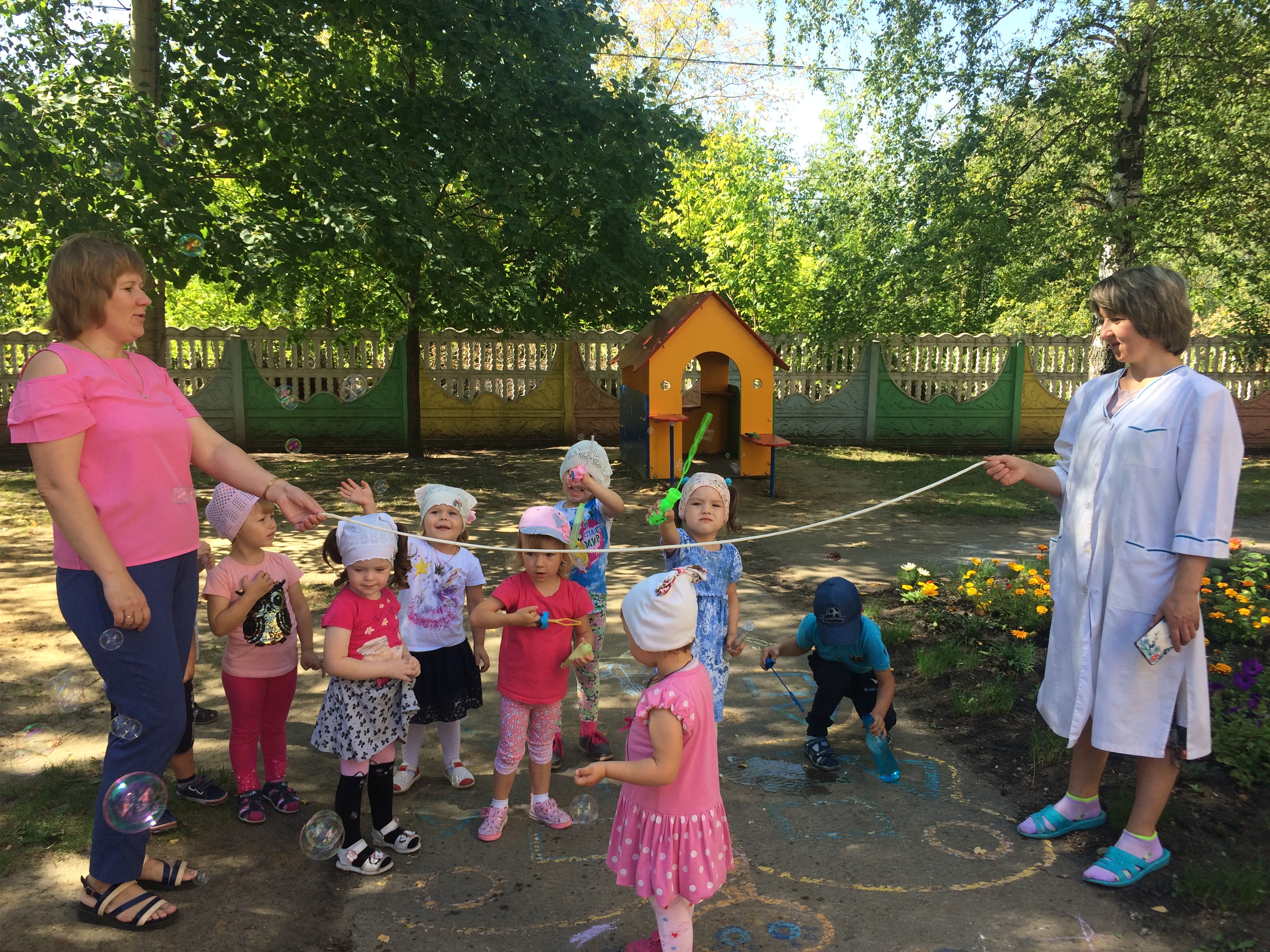 «Поймай пузырь»Открываем колпачки,Выдуваем пузыри.Вот такие – посмотри!Все они воздушныеИ очень непослушные!Как бы нам их поймать –На ладошке подержать!Одни дети выдувают мыльные пузыри, а другие стараются их поймать.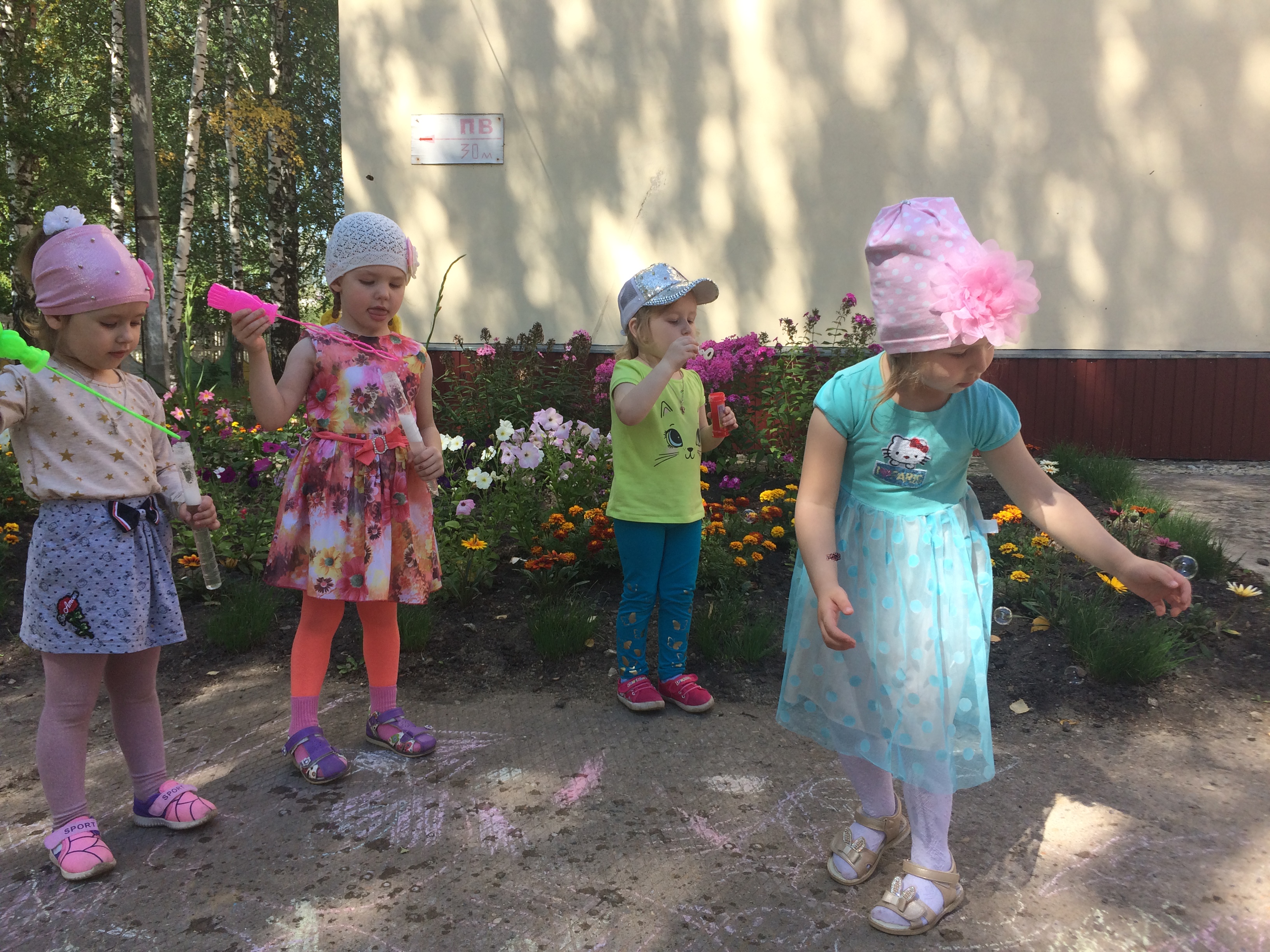 «У кого пышнее пена»Дети (по четверо) располагаются вокруг таза и с помощью трубочек создают обильную пену.Игры«Мыльные пузыри»Воспитатель.Пузырьки - смешной народ –В мыльных пузырях живет.Вот и вы сейчас будете пузырьками, а обручи – вашими домиками, занимайте их!По сигналу «Полетели!» дети выбегают из обручей и «летают». В это время убирают 1 обруч. По сигналу «Домой!», дети возвращаются в обручи. Тот, кому не хватило обруча, выбывает из игры, становится болельщиком.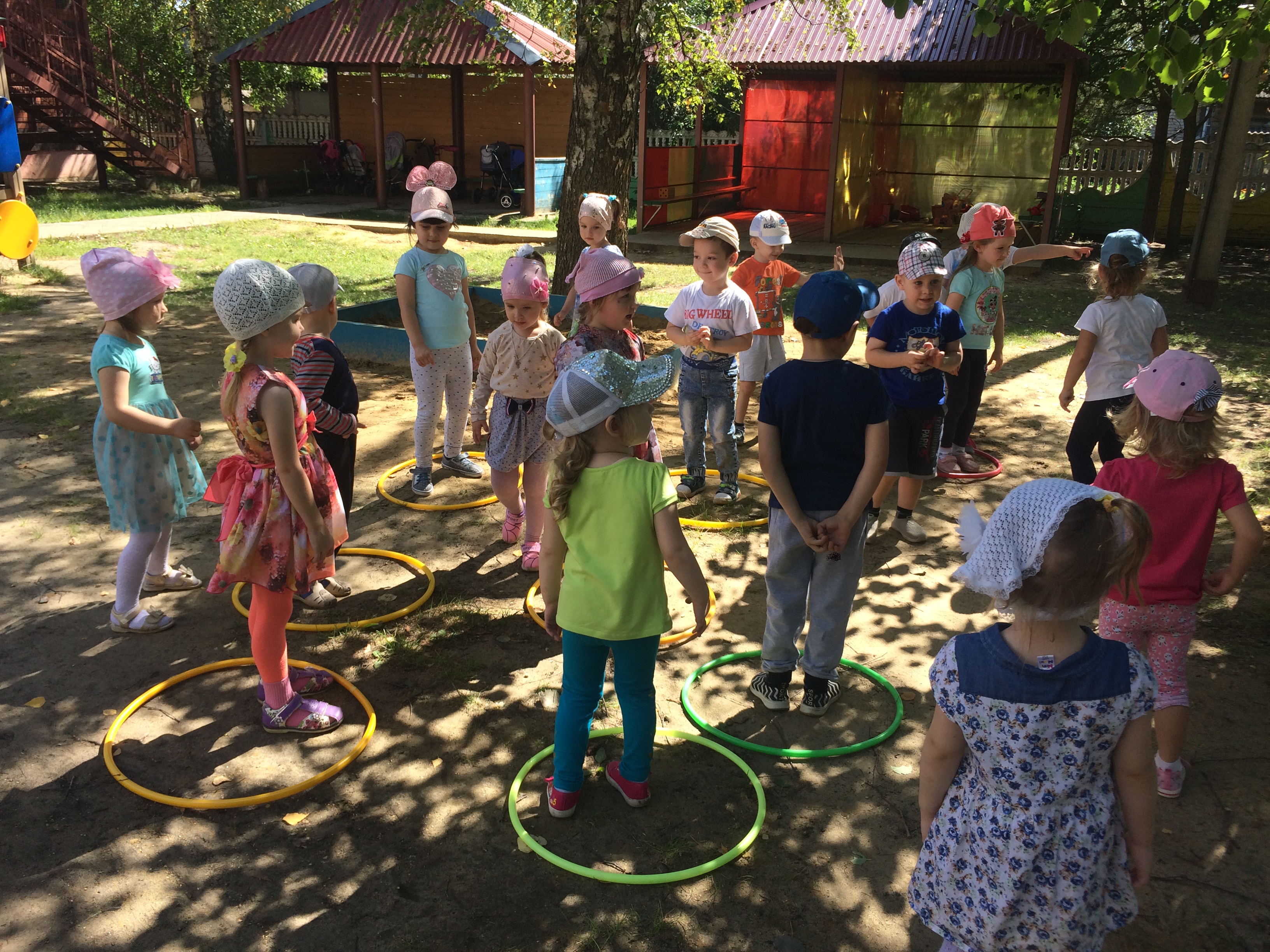 «Пузырь»Воспитатель.Надувайся, пузырь,Надувайся большой,Оставайся такой,Да не лопайся!Дети постепенно, отходя назад, расширяют круг. На слова «Пузырь лопнул», опускают руки и произносят «ш – ш – ш».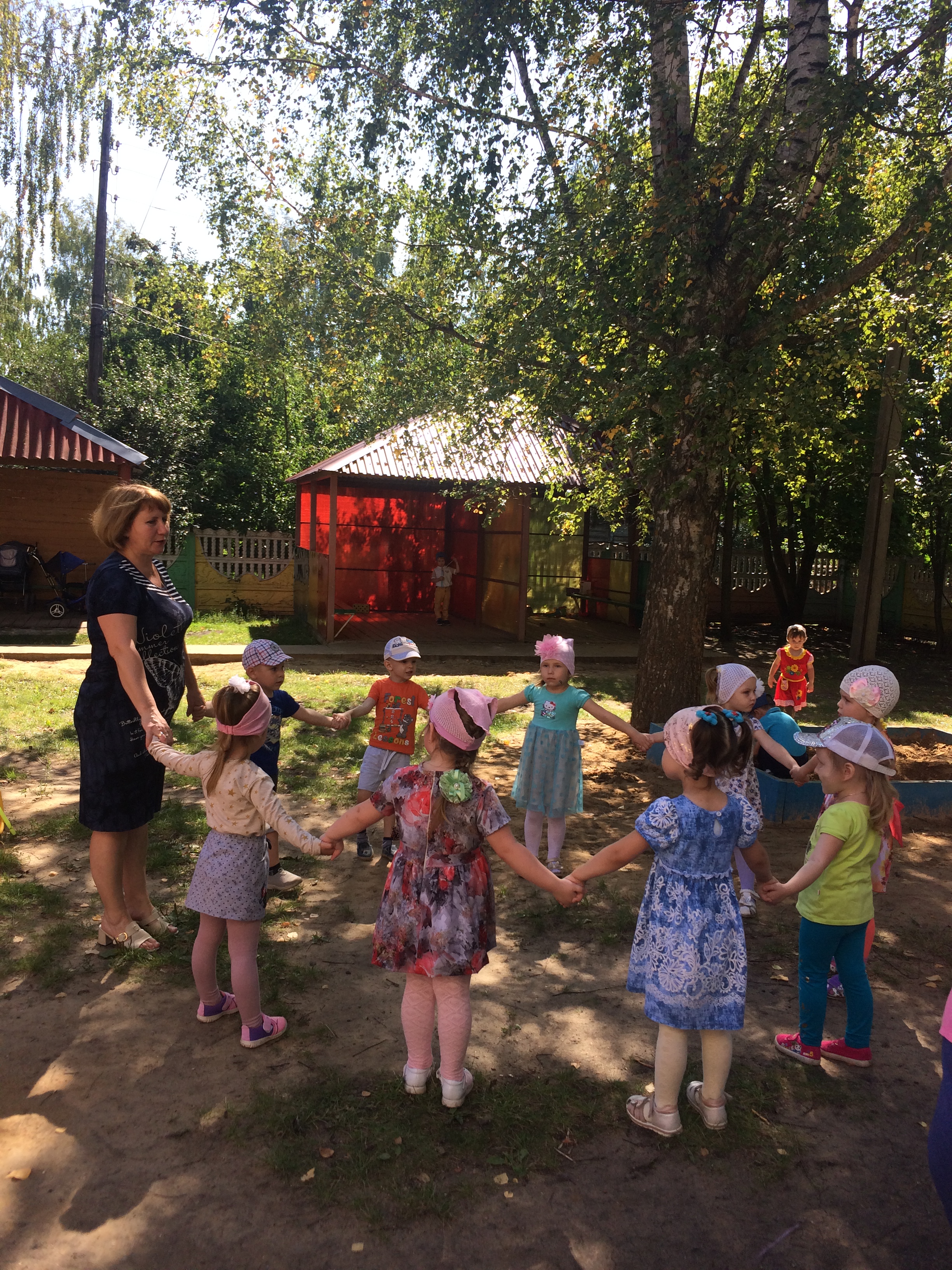 Заключительная часть.Воспитатель.Осторожно: пузыри…Ой, какие! Посмотри!Раздуваются! Блестят!Отрываются! Летят!Твой – со сливу!Твой – с орех!Твой – не лопнул дольше всех!Дети выдувают мыльные пузыри.